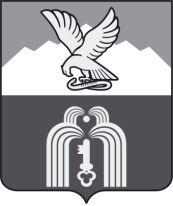 ИЗБИРАТЕЛЬНАЯ КОМИССИЯМуниципального образованияГОРОДА-КУРОРТА ПЯТИГОРСКАП О С Т А Н О В Л Е Н И Е22 сентября 2021 г.                                                                                    № 54/398г. ПятигорскО результатах выборов депутатов Думы города Пятигорска шестого созыва по многомандатному избирательному округу № 4В соответствии с протоколом №1 избирательной комиссии муниципального образования города-курорта Пятигорска от 22 сентября 2021 года о результатах выборов по многомандатному избирательному округу №4:в списки избирателей на момент окончания голосования включено 10 600 избирателей;в голосовании приняли участие 3 997 избирателей (37,71 %);зарегистрированные кандидаты в депутаты Думы города Пятигорска шестого созыва по многомандатному избирательному округу №4 получили соответственно количество голосов избирателей:Вакуленко Михаил Викторович – 416;Литвиненко Андрей Николаевич - 386;Лубенский Михаил Васильевич - 283;Макаревич Александр Анатольевич – 1 255;Рябченко Дмитрий Дмитриевич - 406;Сухарев Константин Борисович – 1 114;Чумакова Татьяна Арсентьевна – 955.Нарушений законодательства Российской Федерации о выборах при проведении голосования или установлении итогов голосования, не позволяющих с достоверностью определить результаты волеизъявления избирателей, установлено не было.В соответствии с постановлением избирательной комиссии муниципального образования города-курорта Пятигорска от 30 июня 2021 года № 22/86 «О возложении полномочий окружных избирательных комиссий многомандатных избирательных округов по выборам депутатов Думы города Пятигорска шестого созыва на избирательную комиссию муниципального образования города-курорта Пятигорска», статьей 70 Федерального закона «Об основных гарантиях избирательных прав и права на участие в референдуме граждан Российской Федерации»,  Избирательная комиссия муниципального образования города-курорта ПятигорскаПОСТАНОВЛЯЕТ:1. Признать выборы депутатов Думы города Пятигорска шестого созыва по многомандатному избирательному округу № 4 состоявшимися и действительными.2. Признать избранными депутатами Думы города Пятигорска шестого созыва по многомандатному избирательному округу № 4 зарегистрированных кандидатов Макаревича Александра Анатольевича и Сухарева Константина Борисовича, получивших наибольшее число голосов избирателей, принявших участие в голосовании.3. Направить копию настоящего постановления в избирательную комиссию Ставропольского края и в общественно-политическую газету «Пятигорская правда» для опубликования.Председатель                    						      М.В. Воронкин                                                          Секретарь									Ю.Л. Пивоварова